Contact Your LawmakersU.S Representative: Honorable Rep. Trey Hollingsworth (District 9)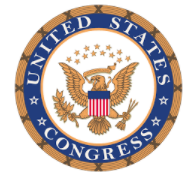 					Phone: 812.288.3999                                    		Mail: 279 Quartermaster Court Jeffersonville, IN 47130U.S. Senators:Honorable Sen. Todd Young					Phone: 202.224.5623Mail: 46 E. Ohio St. Suite 462 Indianapolis, IN 46204Honorable Sen. Mike Braun					Phone: 202.224.4814Mail: 115 N. Pennsylvania St. Indianapolis, IN 46204IN. State Representative: 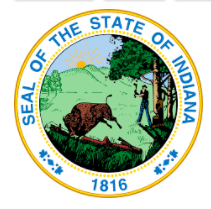 Honorable Rep. Matthew Pierce (District 61)Phone: 800.382.9842E-mail: h61@iga.in.govMail: 200 W. Washington St. Indianapolis, IN 46204IN. State Senator: Honorable Sen. Mark Stoops (District 40)Phone: 317.232.9404E-mail: s40@in.govMail: 200 W. Washington St. Indianapolis, IN 46204Live outside of Bloomington?  Find your representatives online!Go to iga.in.govClick on the “Find Your Legislator” tab near the bottom of the page or click the “Information” drop down tab and then click “Find your Legislator” on the drop down list.Fill in your address in the designated spaces and press “search”Monroe County Board of CommissionersHonorable Julie Thomas: jthomas@co.monroe.in.us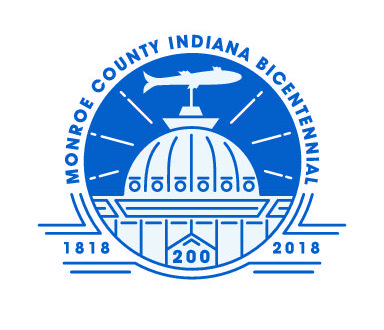 Honorable Lee Jones: ljones@co.monroe.in.usHonorable Penny Githens: pgithens@co.monroe.in.usPhone: 812.349.2550Mail: 100 W. Kirkwood Ave, Bloomington, IN. 47404 Monroe County CouncilHonorable Shelli Yoder (District 1)Honorable Kate Wiltz (District 2)Honorable Marty Hawk (District 3)Honorable Eric Spoonmore (District 4) Honorable Trent Deckard (At-Large)Honorable Geoff McKim (At-Large)Honorable Cheryl Munson (At-Large) Find Contact information for all Monroe County Council members at https://www.co.monroe.in.us/council/. Find your county council district on the map on this page: https://www.co.monroe.in.us/egov/documents/1531670654_39718.pdf      					 City of Bloomington Mayor       					 Honorable John Hamilton      					  Phone: 812.349.3406        E-mail: hamiltoj@bloomington.in.gov       Mail: 410 N. Morton St. #210, Bloomington, IN 47404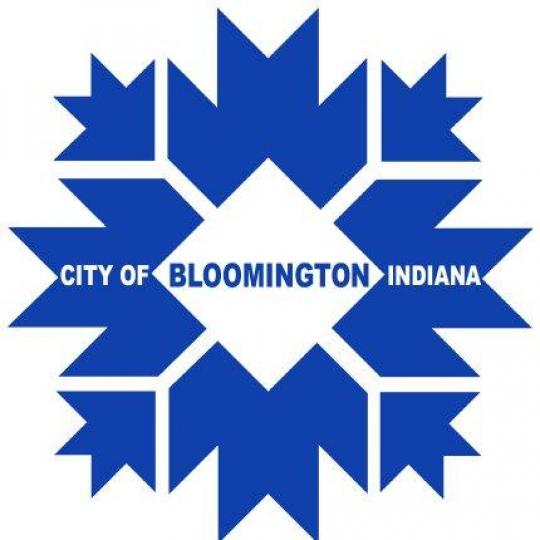       City of Bloomington Common Council      Honorable Chris Sturbaum (District 1)       Honorable Dorothy Granger (District 2)       Honorable Allison Chopra (District 3)       Honorable Dave Rollo (District 4) 	  Honorable Isabel Piedmont-Smith (District 5)	  Honorable Steve Volan (District 6)	  Honorable Andy Ruff (At-Large)	                                                  Honorable Susan Sandberg (At-large)                                                               Honorable Jim Sims (At-Large)Find Contact information for all Council members at https://bloomington.in.gov/councilFind your city council district at https://bloomington.in.gov/mybloomington/ 